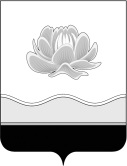 Российская ФедерацияКемеровская область - КузбассМысковский городской округСовет народных депутатов Мысковского городского округа(седьмой созыв)Р Е Ш Е Н И Еот 18 октября 2023 г. № 12-н Об увеличении фондов оплаты труда, должностных окладов и внесении изменений в решение Совета народных депутатов Мысковского городского округа от 02.03.2021 № 14-н «Об утверждении Положения об оплате труда работников органов местного самоуправления Мысковского городского округа и отраслевых органов администрации Мысковского городского округа, замещающих должности, не отнесенные к должностям муниципальной службы»ПринятоСоветом народных депутатовМысковского городского округа17 октября 2023 годаВ соответствии со статьей 144 Трудового кодекса Российской Федерации, пунктом 4 статьи 86 Бюджетного кодекса Российской Федерации, Федеральным законом от 06.10.2003 № 131-ФЗ «Об общих принципах организации местного самоуправления в Российской Федерации», руководствуясь Постановлением Правительства Кемеровской области - Кузбасса от 14.09.2023 № 590 «Об увеличении фондов оплаты труда работников государственных учреждений Кемеровской области - Кузбасса», пунктом 44 части 2 статьи 32 Устава Мысковского городского округа, Совет народных депутатов Мысковского городского округа р е ш и л:1. Увеличить с 01.01.2024 года на 10 процентов фонды оплаты труда работников органов местного самоуправления Мысковского городского округа и отраслевых органов администрации Мысковского городского округа, замещающих должности, не отнесенные к должностям муниципальной службы, с соответствующим увеличением размеров должностных окладов.2. Внести в Положение об оплате труда работников органов местного самоуправления Мысковского городского округа и отраслевых органов администрации Мысковского городского округа, замещающих должности, не отнесенные к должностям муниципальной службы, утвержденное решением Совета народных депутатов Мысковского городского округа от 02.03.2021 № 14-н (в редакции решений от 22.12.2021 № 92-н, от 22.06.2022 № 50-н, от 16.11.2022 № 85-н) следующие изменения:2.1. раздел 3 изложить в новой редакции:«3. Размеры должностных окладов работников, замещающих должности,не отнесенные к должностям муниципальной службыДолжностные оклады работников, замещающих должности, не отнесенные к должностям муниципальной службы, устанавливаются в следующих размерах:»;2.2. в разделе 4:2.2.1. пункт 4.2 дополнить абзацами следующего содержания:«Основанием начисления, перерасчета и выплаты надбавки за выслугу лет является распоряжение соответствующего органа местного самоуправления, приказ (распоряжение) руководителя отраслевого органа администрации Мысковского городского органа об установлении стажа на начало каждого года.Процент надбавки за выслугу лет корректируется в течение года на дату наступления изменения стажа работы работников, замещающих должности, не отнесенные к должностям муниципальной службы.»;2.2.2. пункт 4.3 дополнить абзацем следующего содержания:«Процент надбавки за сложность, напряженность и специальный режим работы может подлежать корректировке на основании распоряжения соответствующего органа местного самоуправления, приказа (распоряжения) руководителя отраслевого органа администрации Мысковского городского органа.»;2.3. в пункте 5.1 раздела 5:2.3.1. подпункт 5.1.1 дополнить абзацем следующего содержания:«Размеры премии по результатам работы за месяц работникам устанавливаются ежемесячно распоряжением соответствующего органа местного самоуправления, приказом (распоряжением) руководителя отраслевого органа администрации Мысковского городского органа.»;2.3.2. подпункт 5.1.2 дополнить абзацем следующего содержания:«Размеры премии за выполнение особо важных и сложных заданий работникам устанавливаются распоряжением соответствующего органа местного самоуправления, приказом (распоряжением) руководителя отраслевого органа администрации Мысковского городского органа.».3. Настоящее решение направить главе Мысковского городского округа для подписания и опубликования (обнародования) в установленном порядке.4. Настоящее решение вступает в силу на следующий день после его официального опубликования (обнародования) и распространяет свое действие на правоотношения с 01.01.2024.5. Контроль за исполнением настоящего решения возложить на комитет Совета народных депутатов Мысковского городского округа по развитию экономики, бюджету, налогам и финансам, администрацию Мысковского городского округа.Председатель Совета народных депутатовМысковского городского округа				                         А.Б. АрхиповИ.о. главы Мысковского городского округа                                                 Е.В. КапраловГруппа должностейНаименование должностиДолжностной оклад (рублей в месяц)1Начальник отдела в управлении, комитетеКонсультант - советник15 15814 5002Программист 1 категории, экономист 1 категории, бухгалтер 1 категории, юрисконсульт, старший инспектор, специалист10 1812Инспектор8 3703Водитель 13 5733Комендант6 1134Рабочая профессия 4 разряда работ в соответствии с Единым тарифно-квалификационным справочником работ и профессий рабочих6 1134Рабочая профессия 3 разряда работ в соответствии с Единым тарифно-квалификационным справочником работ и профессий рабочих5 6584Рабочая профессия 1, 2 разряда работ в соответствии с Единым тарифно-квалификационным справочником работ и профессий рабочих4 757